THÔNG TƯSửa đổi, bổ sung một số điều của Thông tư số 39/2019/TT-BGTVT ngày 15/10/2019 của Bộ trưởng Bộ Giao thông vận tải quy định trách nhiệm của chủ phương tiện, thuyền viên, người lái phương tiện, đảm nhiệm chức danh thuyền viên và định biên an toàn tối thiểu trên phương tiện thủy nội địaCăn cứ Luật Giao thông đường thủy nội địa ngày 15 tháng 6 năm 2004 và Luật sửa đổi, bổ sung một số điều của Luật Giao thông đường thủy nội địa ngày 17 tháng 6 năm 2014;Căn cứ Nghị định số 56/2021/NĐ-CP ngày 24 tháng 8 năm 2022 của Chính phủ quy định chức năng, nhiệm vụ, quyền hạn và cơ cấu tổ chức của Bộ Giao thông vận tải;Căn cứ Nghị định số 08/2021/NĐ-CP ngày 28 tháng 01 năm 2021 của Chính phủ quy định về quản lý hoạt động đường thủy nội địa;Theo đề nghị của Vụ trưởng Vụ An toàn giao thông và Cục trưởng Cục Đường thủy nội địa Việt Nam;Bộ trưởng Bộ Giao thông vận tải ban hành Thông tư sửa đổi, bổ sung một số điều của Thông tư số 39/2019/TT-BGTVT ngày 15 tháng 10 năm 2019 quy định trách nhiệm của chủ phương tiện, thuyền viên, người lái phương tiện, đảm nhiệm chức danh thuyền viên và định biên an toàn tối thiểu trên phương tiện thủy nội địa.Điều 1. Sửa đổi, bổ sung một số điều của Thông tư số 39/2019/TT-BGTVT ngày 15 tháng 10 năm 2019 của Bộ trưởng Bộ Giao thông vận tải quy định trách nhiệm của chủ phương tiện, thuyền viên, người lái phương tiện, đảm nhiệm chức danh thuyền viên và định biên an toàn tối thiểu trên phương tiện thủy nội địa.1. Sửa đổi, bổ sung khoản 1 Điều 3 như sau:Ca làm việc là thời gian thuyền viên thực hiện nhiệm vụ theo chức danh được phân công trên phương tiện thủy nội địa nhưng không vượt quá 08 giờ làm việc trong 01 ngày.Đối với phương tiện đi ven biển mang cấp VR-SB 01 (một) ca làm việc không vượt quá 4 giờ và không vượt quá 08 giờ làm việc trong 01 ngày.2. Sửa đổi, bổ sung khoản 2, khoản 4, khoản 9, khoản 10 Điều 4 như sau:a) Sửa đổi, bổ sung khoản 2 như sau:“2. Lập sổ danh bạ thuyền viên đối với phương tiện quy định tại khoản 1 Điều 24 Luật Giao thông đường thủy nội địa, mẫu sổ danh bạ thuyền viên quy định tại Phụ lục I ban hành kèm theo Thông tư 39/2019/TT-BGTVT ngày 15 tháng 10 năm 2019 của Bộ trưởng Bộ Giao thông vận tải, lập sổ nhật ký phương tiện đối với phương tiện chở hàng có trọng tải toàn phần từ 500 (năm trăm) tấn trở lên hoặc phương tiện chở khách có sức chở từ 50 (năm mươi) khách trở lên theo mẫu quy định tại Phụ lục I ban hành kèm theo Thông tư này. Nhật ký phương tiện trước khi sử dụng phải được cơ quan có thẩm quyền quy định tại khoản 3 Điều 20 Thông tư này đóng dấu treo vào dấu giáp lai các trang.”.b) Sửa đổi, bổ sung khoản 9 như sau:“9. Phải khai báo ngày xuống, rời phương tiện và bố trí chức danh cho thuyền viên làm việc trên phương tiện chở hàng có tổng trọng tải trên 500 tấn, phương tiện chở khách có sức chở trên 50 khách bằng phương thức điện tử vào cơ sở dữ liệu quản lý thuyền viên của Cục Đường thủy nội địa Việt Nam và chịu trách nhiệm về việc khai báo.Việc khai báo bố trí chức danh, ngày xuống phương tiện và ngày rời phương tiện của thuyền viên quy định tại Điều này phải được thực hiện chậm nhất 02 (hai) ngày làm việc kể từ ngày thuyền viên thực tế xuống hoặc rời phương tiện.c) Bổ sung khoản 10 như sau:“10. Các trách nhiệm khác theo quy định của pháp luật”.3. Sửa đổi, bổ sung khoản 2, khoản 6, khoản 11, khoản 12 Điều 6 như sau:a) Sửa đổi, bổ sung khoản 2 như sau:“2. Quản lý sổ nhật ký hành trình, danh bạ thuyền viên, danh sách hành khách (nếu có) và sổ sách, giấy tờ cần thiết khác của phương tiện, tổ chức việc ghi chép và thường xuyên kiểm tra việc ghi chép sổ sách. Hàng ngày phải ký xác nhận nội dung các loại nhật ký theo quy định”;b) Sửa đổi, bổ sung khoản 6 như sau:“6. Khi phương tiện bị tai nạn, phải thực hiện mọi biện pháp cấp cứu có hiệu quả nhất; nếu phương tiện bị chìm đắm, thuyền trưởng phải là người cuối cùng rời phương tiện sau khi đã thi hành mọi biện pháp cứu người, tài sản, hàng hoá và các giấy tờ cần thiết của phương tiện, trừ trường hợp phương tiện chìm hẳn.Khi phương tiện có người rơi xuống nước, phải kịp thời áp dụng các biện pháp có hiệu quả để tìm, cứu người bị nạn, đồng thời thông báo cho cơ quan tìm kiếm, cứu nạn hoặc chính quyền địa phương nơi xảy ra tai nạn. Nếu hoạt động trên biển phải thông báo cho Trung tâm Tìm kiếm cứu nạn hàng hải, Đài Thông tin duyên hải, Cảng vụ Hàng hải nơi gần nhất, thông báo cho phương tiện, tàu thuyền khác đang hành trình gần khu vực đó tìm kiếm, cứu nạn; chỉ được phép cho phương tiện rời khỏi khu vực có người rơi xuống nước sau khi đã cố gắng tìm kiếm nhưng xét thấy không còn hy vọng, trừ trường hợp gây nguy hiểm cho phương tiện và những người khác trên phương tiện. Thời gian và các biện pháp đã tiến hành tìm cứu phải được ghi vào nhật ký hành trình”;c) Sửa đổi, bổ sung khoản 11 như sau:“Tổ chức phân công, thực hiện kê khai các nội dung theo yêu cầu và thông báo cho cơ quan có thẩm quyền khi phương tiện chuẩn bị cập, rời cảng, bến. Khi phương tiện neo đậu trong vùng nước cảng biển, cảng, bến thủy nội địa, khu neo đậu, trên phương tiện luôn duy trì số lượng thuyền viên định biên tối thiểu của 1 ca làm việc để điều động phương tiện hoặc xử lý các trường hợp khẩn cấp. Trước khi khởi hành, phải có bảng phân công nhiệm vụ cụ thể cho từng chức danh trên phương tiện; trước giờ rời cảng, bến phải kiểm tra, đôn đốc các bộ phận thuyền viên có liên quan chuẩn bị đầy đủ nguyên, nhiên, vật liệu, lương thực, thực phẩm, thuốc men phục vụ chuyến đi; chỉ rời cảng, bến khi điều kiện thời tiết, thủy văn, môi trường đảm bảo, phương tiện bảo đảm an toàn, chuẩn bị đầy đủ cho chuyến đi và được phép của cơ quan có thẩm quyền. Thường xuyên theo dõi tình hình, diễn biến thời tiết trong khu vực mà phương tiện sẽ đi qua”.d) Sửa đổi, bổ sung khoản 12 như sau:“12. Trực tiếp phụ trách một ca làm việc, trực tiếp điều khiển phương tiện qua những khu vực nguy hiểm; có mặt ở buồng lái khi điều động phương tiện ra, vào cảng, bến, khu neo đậu; ngoài giờ đi ca, nếu thuyền phó hoặc máy trưởng đề nghị, thuyền trưởng phải có mặt ở vị trí chỉ huy để kịp thời giải quyết công việc”;4. Sửa đổi khoản 1, khoản 2, khoản 5 Điều 7 như sau:a) Sửa đổi, bổ sung khoản 1 như sau:“1. Trực tiếp phụ trách các công việc thuộc bộ phận boong. Trực tiếp phụ trách và tổ chức bảo quản, bảo dưỡng các phương tiện, thiết bị cứu sinh, cứu hỏa, cứu thủng. Thường xuyên tổ chức kiểm tra, đảm bảo các trang thiết bị luôn ở trạng thái kỹ thuật tốt, sẵn sàng hoạt động, khi phát hiện có sự cố phải lập tức báo cáo thuyền trưởng”;b) Sửa đổi, bổ sung khoản 2 như sau:“2. Lập kế hoạch chuyến đi, khi phương tiện hoạt động trên tuyến vận tải ven biển phải chuẩn bị đầy đủ hải đồ, phân công trực ca trình thuyền trưởng duyệt, thường xuyên đôn đốc, hướng dẫn, giám sát thuyền viên thực hiện đúng kế hoạch chuyến đi và nhiệm vụ trực ca”;c) Sửa đổi, bổ sung khoản 5 như sau:“5. Phụ trách việc tổ chức phục vụ, hướng dẫn hành khách lên, xuống phương tiện, đi lại trên phương tiện và sắp xếp đúng chỗ ngồi, chỗ nằm theo quy định để bảo vệ an toàn cho phương tiện, tài sản trên phương tiện và đảm bảo trật tự, an toàn giao thông, phục vụ ăn uống, sinh hoạt cho hành khách theo quy định đối với phương tiện chở khách. Tổ chức huấn luyện, hướng dẫn ngay cho thuyền viên mới xuống phương tiện sử dụng thiết bị cứu sinh, cứu hỏa, cứu thủng. Ít nhất một tháng/một lần tổ chức tập luyện cho thuyền viên về cứu sinh, cứu hỏa, cứu thủng phương tiện; định kỳ tổ chức kiểm tra phương tiện, thiết bị cứu sinh, cứu hỏa, cứu thủng và báo cáo thuyền trưởng biết để kịp thời có biện pháp khắc phục.”.5. Sửa đổi khoản 1 Điều 9 như sau:“1. Quản lý, nắm vững tình trạng kỹ thuật hệ thống động lực; tổ chức phân công, giám sát thuyền viên bộ phận máy trong quá trình vận hành. Hàng ngày kiểm tra việc ghi chép và ký xác nhận nhật ký máy.”.6. Sửa đổi, bổ sung khoản 10 Điều 18 như sau:“10. Phương tiện cao tốc, phương tiện có động cơ tổng công suất máy chính trên 15 sức ngựa, có sức chở đến 12 (mười hai) người.	7. Thay thế Phụ lục II tại Thông tư 39/2019/TT-BGTVT ngày 15 tháng 10 năm 2019 của Bộ trưởng Bộ Giao thông vận tải quy định trách nhiệm của chủ phương tiện, thuyền viên, người lái phương tiện, đảm nhiệm chức danh thuyền viên và định biên an toàn tối thiểu trên phương tiện thủy nội địa bằng Phụ lục I ban hành kèm theo Thông tư này.	8. Sửa đổi Điều 20 như sau	“1. Cục Đường thủy nội địa Việt Nam có trách nhiệm chủ trì, phối hợp với các cơ quan liên quan tổ chức thực hiện Thông tư này.	2. Sở Giao thông vận tải có trách nhiệm tổ chức thực hiện Thông tư này trong phạm vi địa phương.	3. Cơ quan đóng dấu treo và dấu giáp lai các trang sổ nhật ký phương tiện: Cục Đường thủy nội địa Việt Nam; Sở Giao thông vận tải; Cảng vụ Hàng hải hoặc đại diện Cảng vụ Hàng hải; Cảng vụ Đường thủy nội địa khu vực hoặc đại diện Cảng vụ Đường thủy nội địa khu vực trực thuộc Cục Đường thủy nội địa Việt Nam; Cảng vụ Đường thủy nội địa hoặc đại diện Cảng vụ Đường thủy nội địa thuộc Sở Giao thông vận tải.”.	8. Bãi bỏ khoản 4,  khoản 5 Điều 3 và khoản 5, khoản 10 Điều 14 Thông tư số 39/2019/TT-BGTVT ngày 15 tháng 10 năm 2019 của Bộ trưởng Bộ Giao thông vận tải quy định trách nhiệm của chủ phương tiện, thuyền viên, người lái phương tiện, đảm nhiệm chức danh thuyền viên và định biên an toàn tối thiểu trên phương tiện thủy nội địa.	Điều 2. Hiệu lực thi hành	Thông tư này có hiệu lực kể từ ngày    tháng    năm 20….	Điều 3. Tổ chức thực hiện	Chánh Văn phòng Bộ, Chánh Thanh tra Bộ, các Vụ trưởng, Cục trưởng Cục Đường thủy nội địa Việt Nam, Cục trưởng Cục Hàng hải Việt Nam, Cục trưởng Cục Đăng kiểm Việt Nam, Giám đốc Sở Giao thông vận tải, Thủ trưởng các cơ quan, tổ chức và cá nhân có liên quan chịu trách nhiệm thi hành Thông tư này./.Phụ lục IMẪU SỔ NHẬT KÝ PHƯƠNG TIỆN(Ban hành kèm theo Thông tư số           /2022/TT-BGTVT ngày       tháng        năm 2022 của Bộ trưởng Bộ Giao thông vận tải)I. NHẬT KÝ PHƯƠNG TIỆNNhật ký phương tiện bao gồm: nhật ký hành trình và nhật ký máy.1. Nhật ký hành trìnha) Nhật ký hành trình luôn được lưu giữ tại buồng điều khiển;b) Thuyền trưởng, thuyền phó có trách nhiệm ghi chép nhật ký hành trình hàng ngày;c) Nhật ký hành trình ghi chép, cập nhật, phản ánh liên tục những số liệu, dữ liệu, hành trình trong quá trình khai thác và việc bảo dưỡng phương tiện; khi thay ca, việc bàn giao giữa hai ca phải được ghi trong sổ nhật ký hành trình;d) Thuyền trưởng có trách nhiệm theo dõi việc ghi chép và quản lý nhật ký trong thời gian sử dụng. Nhật ký phải được lưu trữ ít nhất 02 năm sau khi sử dụng xong, sau đó phải được giao nộp cho chủ phương tiện lưu trữ theo quy định của pháp luật về lưu trữ;đ) Nhật ký hành trình khi bị mất, hư hỏng phải được báo ngay cho Cục Đường thuỷ nội địa Việt Nam hoặc Sở Giao thông vận tải hoặc đại diện các Cảng vụ Hàng hải hoặc Cảng vụ Đường thủy nội địa khu vực hoặc Cảng vụ Đường thủy nội địa thuộc Sở Giao thông vận tải nơi gần nhất.2. Nhật ký máya) Nhật ký máy luôn được lưu giữ tại buồng máy;b) Máy trưởng, máy phó có trách nhiệm ghi chép nhật ký máy hàng ngày;c) Nhật ký máy ghi chép, cập nhật, phản ánh liên tục tất cả những số liệu, dữ liệu trong quá trình khai thác cũng như việc bảo dưỡng máy phương tiện; khi thay ca, việc bàn giao giữa hai ca phải được ghi trong sổ nhật ký máy;d) Máy trưởng có trách nhiệm theo dõi việc ghi chép và quản lý nhật ký trong thời gian sử dụng. Nhật ký phải được lưu trữ ít nhất 02 năm sau khi sử dụng xong, sau đó phải được giao nộp cho chủ phương tiện lưu trữ theo quy định của pháp luật về lưu trữ;đ) Nhật ký máy khi bị mất, hư hỏng phải được báo ngay cho Cục Đường thuỷ nội địa Việt Nam hoặc Sở Giao thông vận tải hoặc đại diện các Cảng vụ Hàng hải hoặc Cảng vụ Đường thủy nội địa khu vực hoặc Cảng vụ Đường thủy nội địa thuộc Sở Giao thông vận tải nơi gần nhất.3. Quy định đánh số sê ri sổ nhật ký phương tiệnSố sê ri sổ nhật ký phương tiện bao gồm: phần chữ và phần số.a) Phần chữ: là mã hiệu vùng của sổ nhật ký phương tiện quy định tại Phụ lục ban hành kèm theo Thông tư này được viết trước.b) Phần số: gồm 09 chữ số, đánh số theo tuần tự bắt đầu từ 000.000.001 được viết sau phần chữ.II. MẪU SỔ NHẬT KÝ PHƯƠNG TIỆN1. Sổ nhật ký hành trìnha) Mặt ngoài của trang bìa trước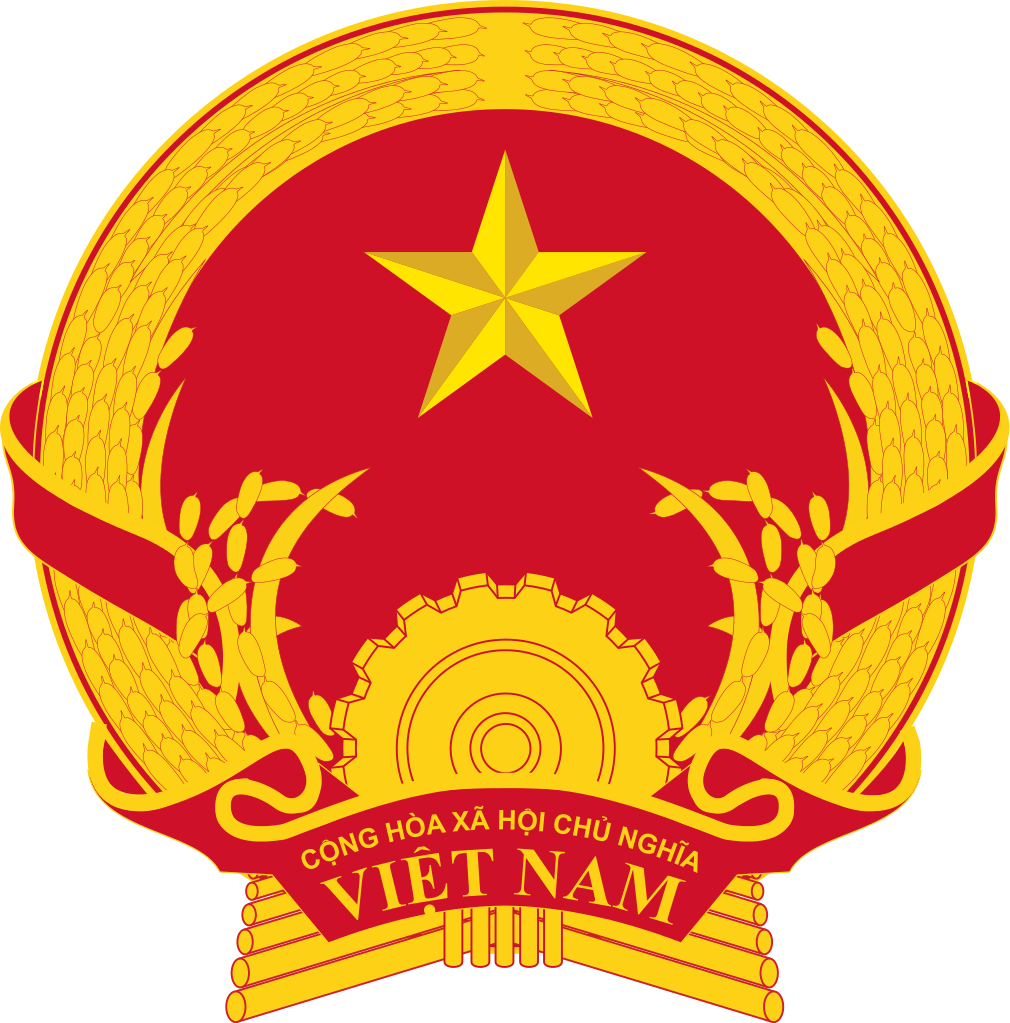 b) Mặt trong của trang bìa trướcHƯỚNG DẪN SỬ DỤNG	1. Thuyền trưởng hoặc thuyền phó đi ca có trách nhiệm ghi đầy đủ, chính xác và rõ ràng các thông số vào các cột, mục quy định trong nhật ký và phải ghi bằng bút mực màu đen hoặc xanh, không được sửa chữa, tẩy xóa, nếu có nhầm lẫn thì gạch bỏ số liệu cũ, ghi số liệu mới và ký tên vào bên cạnh.	2. Khi phương tiện hành trình các số liệu sau đây phải được ghi vào nhật ký:	a) Thời gian đến, đi và mọi chi tiết liên quan đến hành trình của phương tiện;	b) Tình trạng hoạt động của phương tiện, đặc biệt là các thiết bị liên quan đến tốc độ kế, máy đo sâu, la bàn từ, ra đa, máy định vị vệ tinh;	c) Các hư hỏng, sự cố xảy ra trong ca trực, trong quá trình vận hành, khai thác cũng như trong các trường hợp bị tai nạn như đâm va, mắc cạn hay các sự cố khác. Thời gian diễn biến các vụ việc, các biện pháp khắc phục và xử lý;	d) Các công việc về bảo quản, bảo dưỡng và sửa chữa máy móc, thiết bị.	3. Khi cập cảng hay neo đậu, phải ghi rõ tên cảng, lý do neo đậu, việc phân công, bố trí công việc, thời gian và các chi tiết liên quan đến điều động phương tiện.	4. Tùy điều kiện trang thiết bị của phương tiện, các thông số từ 01 đến 23 được ghi theo thực tế của phương tiện. Thông số 24 bắt buộc phải ghi chép đầy đủ.c) Trang 1d) Trang 2 đến 200Ngày…...tháng……năm………                    Vùng biển (hệ thống sông, kênh)……………….Ghi chú:- LBCQ: La bàn con quay;- LB: La bàn;- V/ph: Vòng trên phút;- K.K: Không khí;- TĐK: Tốc độ kế.Chuyến đi:.....……….……..         Từ cảng:…………….……         Đến cảng:………….……2. Sổ nhật ký máy a) Mặt ngoài của trang bìa trướcb) Mặt trong của trang bìa trướcHƯỚNG DẪN SỬ DỤNG	1. Máy trưởng hoặc máy phó đi ca có trách nhiệm ghi đầy đủ, chính xác và rõ ràng các thông số vào các cột, mục quy định trong nhật ký và phải ghi bằng bút mực màu đen hoặc xanh, không được sửa chữa, tẩy xóa, nếu có sự nhầm lẫn thì gạch bỏ số liệu cũ, ghi số liệu mới và ký tên vào bên cạnh.	2. Khi phương tiện hành trình các số liệu sau đây phải được ghi vào nhật ký máy:	a) Thời gian đến, đi và mọi chi tiết liên quan đến hoạt động của máy chính;	b) Tình trạng hoạt động của các máy phụ, đặc biệt là các thiết bị liên quan đến sự chuyển dịch phương tiện, bơm chuyển két, trạng thái các két nước dằn phương tiện, các két dầu đốt, dầu nhờn, các két nước ngọt và nước la canh;	c) Các hư hỏng, sự cố xảy ra trong ca trực trong quá trình vận hành, khai thác các hệ thống động lực cũng như trong các trường hợp bị tai nạn như đâm va, mắc cạn hay các sự cố khác. Thời gian diễn biến các vụ việc, các biện pháp khắc phục và xử lý;	d) Các công việc về bảo quản, bảo dưỡng và sửa chữa máy móc, thiết bị.	3. Khi cập cảng hay neo đậu, phải ghi rõ tên cảng, lý do neo đậu, việc phân công, bố trí công việc, thời gian và các chi tiết liên quan đến điều động máy chính và các máy phụ.	4. Tùy điều kiện trang thiết bị của phương tiện, các thông số được ghi theo thực tế của phương tiện.c) Trang 1d) Trang 2 đến 200Ghi chú:Ghi chú:   - TB: Tua bin.BỘ GIAO THÔNG VẬN TẢI
CỘNG HÒA XÃ HỘI CHỦ NGHĨA VIỆT NAM
Độc lập - Tự do - Hạnh phúc 
Số:        /2022/TT-BGTVTHà Nội, ngày     tháng     năm 2022Số TTChức danhSố lượng1Thuyền trưởng hạng tư1Tổng cộng1 Nơi nhận:
- Như Điều 3;
- Văn phòng Chính phủ:
- Các Bộ, cơ quan ngang Bộ, cơ quan thuộc Chính phủ;
- UBND các tỉnh, thành phố thuộc Trung ương:
- Bộ trưởng (để b/c);
- Các Thứ trưởng Bộ Giao thông vận tải;
- Cục Kiểm soát thủ tục hành chính (VPCP);
- Cục Kiểm tra văn bản quy phạm pháp luật (Bộ Tư pháp);
- Công báo;
- Cổng thông tin điện tử Chính phủ;
- Cổng thông tin điện tử Bộ Giao thông vận tải;
- Báo Giao thông, Tạp chí Giao thông vận tải;
- Lưu: VT, ATGT (Dtt 03 bản).KT. BỘ TRƯỞNG
THỨ TRƯỞNG




Nguyễn Xuân SangGiờThủytriềuHướng điHướng điHướng điSai sốSai sốTốc độkếSố V/ph(R.P.M)GióGióThờitiếtKhí ápkếBiểnTầm nhìnxaNhiệt độNhiệt độGiờThủytriềuThậtLBCQ LB lái LBCQLB từTốc độkếSố V/ph(R.P.M)HướngSứcThờitiếtKhí ápkếBiểnTầm nhìnxaK.KBiển12345678910111213141516171234567891011121314151617181920212223241819202122222323Nước hầm hàngNước kétĐèn hành trìnhCa trựcKhoảng cách đi đượcKhoảng cách đi đượcCa trực thủy thủCa trực thủy thủNo1…………No1…………TừCa trựcDự tínhTheo TĐKCa láiCảnh giớiNo2…………No2…………Từ00÷04No3…………No3…………Đến04÷08No4…………No4…………Đến08÷12No5…………No5…………12÷16No6…………No6…………Chỉnh giờ phương tiệnGiờ…..phút…..16÷20Buồng máy…No7…………Chỉnh giờ phương tiệnGiờ…..phút…..20÷24No8…………Chỉnh giờ phương tiệnGiờ…..phút…..No9…………Chỉnh giờ phương tiệnGiờ…..phút…..No10…………Chỉnh giờ phương tiệnGiờ…..phút…..Mũi…………Chỉnh giờ phương tiệnGiờ…..phút…..Đáy…………Chỉnh giờ phương tiệnGiờ…..phút…..Lái…………Chỉnh giờ phương tiệnGiờ…..phút…..242424Ca trựcGhi chúThuyền trưởng/thuyền phó trực ca0000000000000404040404040808080808081212121212121616161616162020202020202525Thuyền trưởngThuyền trưởngThuyền trưởngThuyền trưởngThuyền trưởngThuyền trưởngThuyền trưởngThuyền trưởngThuyền trưởngThuyền trưởngThuyền trưởngNgày...…..tháng….....năm 20….....Ngày...…..tháng….....năm 20….....Ngày...…..tháng….....năm 20….....Ngày...…..tháng….....năm 20….....Ngày...…..tháng….....năm 20….....Ngày...…..tháng….....năm 20….....Ngày...…..tháng….....năm 20….....Ngày...…..tháng….....năm 20….....Ngày...…..tháng….....năm 20….....Ngày...…..tháng….....năm 20….....Ngày...…..tháng….....năm 20….....Ngày...…..tháng….....năm 20….....Vùng biển (hệ thống sông, kênh):….............………Vùng biển (hệ thống sông, kênh):….............………Vùng biển (hệ thống sông, kênh):….............………Vùng biển (hệ thống sông, kênh):….............………Vùng biển (hệ thống sông, kênh):….............………Vùng biển (hệ thống sông, kênh):….............………Vùng biển (hệ thống sông, kênh):….............………Vùng biển (hệ thống sông, kênh):….............………Vùng biển (hệ thống sông, kênh):….............………Vùng biển (hệ thống sông, kênh):….............………Vùng biển (hệ thống sông, kênh):….............………Vùng biển (hệ thống sông, kênh):….............………Vùng biển (hệ thống sông, kênh):….............………Chuyến đi: …………....................………Chuyến đi: …………....................………Chuyến đi: …………....................………Chuyến đi: …………....................………Chuyến đi: …………....................………Chuyến đi: …………....................………Chuyến đi: …………....................………Chuyến đi: …………....................………Chuyến đi: …………....................………Chuyến đi: …………....................………Chuyến đi: …………....................………GIỜ ĐI CAVị trí tay gaVÒNG QUAYVÒNG QUAYVÒNG QUAYTỐC ĐỘ PHƯƠNG TIỆNÁP SUẤT, KG/CM2ÁP SUẤT, KG/CM2ÁP SUẤT, KG/CM2ÁP SUẤT, KG/CM2ÁP SUẤT, KG/CM2ÁP SUẤT, KG/CM2 ẮC QUY ẮC QUYNHIỆT ĐỘ,      0CNHIỆT ĐỘ,      0CNHIỆT ĐỘ,      0CNHIỆT ĐỘ,      0CNHIỆT ĐỘ,      0CNHIỆT ĐỘ,      0CNHIỆT ĐỘ,      0CNHIỆT ĐỘ,      0CNHIỆT ĐỘ,      0CNHIỆT ĐỘ,      0CNHIỆT ĐỘ,      0CNHIỆT ĐỘ,      0CNHIỆT ĐỘ,      0CNHIỆT ĐỘ,      0CNHIỆT ĐỘ,      0CNHIỆT ĐỘ,      0CNHIỆT ĐỘ,      0CNHIỆT ĐỘ,      0CNHIỆT ĐỘ,      0CNHIỆT ĐỘ,      0CNHIỆT ĐỘ,      0CNHIỆT ĐỘ,      0CGIỜ ĐI CAVị trí tay gaMÁY CHÍNHCHÂN VỊTCHÂN VỊTTỐC ĐỘ PHƯƠNG TIỆNGió khởi độngDầu nhờn sau P.LDầu nhờn tr.bơm c/cNước ngoàiNước trongLàm mát Vòi phun    Dòng điện (A)Điện áp (V)Nước ngoàiDầu nhờnDầu nhờnNƯỚC LÀM MÁTNƯỚC LÀM MÁTNƯỚC LÀM MÁTNƯỚC LÀM MÁTNƯỚC LÀM MÁTNƯỚC LÀM MÁTNƯỚC LÀM MÁTNƯỚC LÀM MÁTNƯỚC LÀM MÁTLàm mát vòi phunHâm dầuHâm dầuKHÍ THOÁTKHÍ THOÁTKHÍ THOÁTKHÍ THOÁTKHÍ THOÁTKHÍ THOÁTKHÍ THOÁTGIỜ ĐI CAVị trí tay gaMÁY CHÍNHCHÂN VỊTCHÂN VỊTTỐC ĐỘ PHƯƠNG TIỆNGió khởi độngDầu nhờn sau P.LDầu nhờn tr.bơm c/cNước ngoàiNước trongLàm mát Vòi phun    Dòng điện (A)Điện áp (V)Nước ngoàiTrước sinh hànSau sinh hànVào máyRa máyRa XL.1XL.2XL.3XL.4XL.5XL.6XL.6Làm mát vòi phunDầu đốtDầu nhờnRa XL.1XL.2XL.3XL.4XL.5XL.6Trung bìnhGIỜ ĐI CAVị trí tay gaMÁY CHÍNHCHÂN VỊTCHÂN VỊTTỐC ĐỘ PHƯƠNG TIỆNGió khởi độngDầu nhờn sau P.LDầu nhờn tr.bơm c/cNước ngoàiNước trongLàm mát Vòi phun    Dòng điện (A)Điện áp (V)Nước ngoàiTrước sinh hànSau sinh hànVào máyRa máyRa XL.1XL.2XL.3XL.4XL.5XL.6XL.6Làm mát vòi phunDầu đốtDầu nhờnRa XL.1XL.2XL.3XL.4XL.5XL.6Trung bìnhGIỜ ĐI CAVị trí tay gaMÁY CHÍNHCHÂN VỊTCHÂN VỊTTỐC ĐỘ PHƯƠNG TIỆNGió khởi độngDầu nhờn sau P.LDầu nhờn tr.bơm c/cNước ngoàiNước trongLàm mát Vòi phun    Dòng điện (A)Điện áp (V)Nước ngoàiTrước sinh hànSau sinh hànVào máyRa máyRa XL.7XL.8XL.9XL.10XL.11XL.12XL.12Làm mát vòi phunDầu đốtDầu nhờnRa XL.7XL.8XL.9XL.10XL.11XL.12Trung bìnhGIỜ ĐI CAVị trí tay gaMÁY CHÍNHCHÂN VỊTCHÂN VỊTTỐC ĐỘ PHƯƠNG TIỆNGió khởi độngDầu nhờn sau P.LDầu nhờn tr.bơm c/cNước ngoàiNước trongLàm mát Vòi phun    Dòng điện (A)Điện áp (V)Nước ngoàiTrước sinh hànSau sinh hànVào máyRa máyRa XL.7XL.8XL.9XL.10XL.11XL.12XL.12Làm mát vòi phunDầu đốtDầu nhờnRa XL.7XL.8XL.9XL.10XL.11XL.12Trung bình123456789101112131415161718192021222324THỜI GIAN HOẠT ĐỘNG CỦA CÁC MÁY PHỤTHỜI GIAN HOẠT ĐỘNG CỦA CÁC MÁY PHỤTHỜI GIAN HOẠT ĐỘNG CỦA CÁC MÁY PHỤTHỜI GIAN HOẠT ĐỘNG CỦA CÁC MÁY PHỤTHỜI GIAN HOẠT ĐỘNG CỦA CÁC MÁY PHỤTHỜI GIAN HOẠT ĐỘNG CỦA CÁC MÁY PHỤTHỜI GIAN HOẠT ĐỘNG CỦA CÁC MÁY PHỤTHỜI GIAN HOẠT ĐỘNG CỦA CÁC MÁY PHỤTHỜI GIAN HOẠT ĐỘNG CỦA CÁC MÁY PHỤTHỜI GIAN HOẠT ĐỘNG CỦA CÁC MÁY PHỤTHỜI GIAN HOẠT ĐỘNG CỦA CÁC MÁY PHỤTHỜI GIAN HOẠT ĐỘNG CỦA CÁC MÁY PHỤTHỜI GIAN HOẠT ĐỘNG CỦA CÁC MÁY PHỤTHỜI GIAN HOẠT ĐỘNG CỦA CÁC MÁY PHỤTHỜI GIAN HOẠT ĐỘNG CỦA CÁC MÁY PHỤTHỜI GIAN HOẠT ĐỘNG CỦA CÁC MÁY PHỤTHỜI GIAN HOẠT ĐỘNG CỦA CÁC MÁY PHỤTHỜI GIAN HOẠT ĐỘNG CỦA CÁC MÁY PHỤTHỜI GIAN HOẠT ĐỘNG CỦA CÁC MÁY PHỤTHỜI GIAN HOẠT ĐỘNG CỦA CÁC MÁY PHỤTHỜI GIAN HOẠT ĐỘNG CỦA CÁC MÁY PHỤTHỜI GIAN HOẠT ĐỘNG CỦA CÁC MÁY PHỤTHỜI GIAN HOẠT ĐỘNG CỦA CÁC MÁY PHỤTHỜI GIAN HOẠT ĐỘNG CỦA CÁC MÁY PHỤTHỜI GIAN HOẠT ĐỘNG CỦA CÁC MÁY PHỤTHỜI GIAN HOẠT ĐỘNG CỦA CÁC MÁY PHỤTHỜI GIAN HOẠT ĐỘNG CỦA CÁC MÁY PHỤTHỜI GIAN HOẠT ĐỘNG CỦA CÁC MÁY PHỤTHỜI GIAN HOẠT ĐỘNG CỦA CÁC MÁY PHỤTHỜI GIAN HOẠT ĐỘNG CỦA CÁC MÁY PHỤTHỜI GIAN HOẠT ĐỘNG CỦA CÁC MÁY PHỤTHỜI GIAN HOẠT ĐỘNG CỦA CÁC MÁY PHỤTHỜI GIAN HOẠT ĐỘNG CỦA CÁC MÁY PHỤTHỜI GIAN HOẠT ĐỘNG CỦA CÁC MÁY PHỤTHỜI GIAN HOẠT ĐỘNG CỦA CÁC MÁY PHỤTHỜI GIAN HOẠT ĐỘNG CỦA CÁC MÁY PHỤTên thiết bịTên thiết bịTên thiết bịTên thiết bịTên thiết bịSỐ GIỜ HOẠT ĐỘNG TRONG CASỐ GIỜ HOẠT ĐỘNG TRONG CASỐ GIỜ HOẠT ĐỘNG TRONG CASỐ GIỜ HOẠT ĐỘNG TRONG CASỐ GIỜ HOẠT ĐỘNG TRONG CASỐ GIỜ HOẠT ĐỘNG TRONG CATrong ngàyTừ s/c trướcTên thiết bịTên thiết bịTên thiết bịSỐ GIỜ HOẠT ĐỘNG TRONG CASỐ GIỜ HOẠT ĐỘNG TRONG CASỐ GIỜ HOẠT ĐỘNG TRONG CASỐ GIỜ HOẠT ĐỘNG TRONG CASỐ GIỜ HOẠT ĐỘNG TRONG CASỐ GIỜ HOẠT ĐỘNG TRONG CATrong ngàyTừ s/c trướcTên thiết bịTên thiết bịTên thiết bịTên thiết bịSỐ GIỜ HOẠT ĐỘNG TRONG CASỐ GIỜ HOẠT ĐỘNG TRONG CASỐ GIỜ HOẠT ĐỘNG TRONG CASỐ GIỜ HOẠT ĐỘNG TRONG CASỐ GIỜ HOẠT ĐỘNG TRONG CASỐ GIỜ HOẠT ĐỘNG TRONG CATrong ngàyTừ s/c trướcTên thiết bịTên thiết bịTên thiết bịTên thiết bịTên thiết bị  00÷04  04÷08  08÷12  12÷16  16÷20  20÷24Trong ngàyTừ s/c trướcTên thiết bịTên thiết bịTên thiết bị00÷0404÷0808÷1212÷1616÷2020÷24Trong ngàyTừ s/c trướcTên thiết bịTên thiết bịTên thiết bịTên thiết bị00÷0404÷0808÷1212÷1616÷2020÷24Trong ngàyTừ s/c trướcMPĐ DieselMPĐ DieselMPĐ DieselMPĐ DieselMPĐ DieselBơm chuyển dầu đốtBơm chuyển dầu đốt     No 1Bơm cứu hỏaBơm cứu hỏaBơm cứu hỏaNo 1MPĐ DieselMPĐ DieselMPĐ DieselMPĐ DieselMPĐ DieselBơm chuyển dầu đốtBơm chuyển dầu đốt     No 2Bơm cứu hỏaBơm cứu hỏaBơm cứu hỏaNo 2MPĐ DieselMPĐ DieselMPĐ DieselMPĐ DieselMPĐ DieselMáy lọc ly tâm dầu đốtMáy lọc ly tâm dầu đốtNo 1Bơm la canhBơm la canhBơm la canhNo 1     BƠM LÀM MÁTNước ngoàiNước ngoài     MÁY CHÍNH     MÁY CHÍNHMáy lọc ly tâm dầu đốtMáy lọc ly tâm dầu đốtNo 2Bơm la canhBơm la canhBơm la canhNo 2     BƠM LÀM MÁTNước ngoàiNước ngoài     MÁY CHÍNH     MÁY CHÍNHMáy lọc ly tâm dầu nhờnMáy lọc ly tâm dầu nhờnNo 1Bơm ba látBơm ba látBơm ba látNo 1     BƠM LÀM MÁTNước trongNước trong     MÁY CHÍNH     MÁY CHÍNHMáy lọc ly tâm dầu nhờnMáy lọc ly tâm dầu nhờnNo 2Bơm ba látBơm ba látBơm ba látNo 2     BƠM LÀM MÁTNước trongNước trong     MÁY CHÍNH     MÁY CHÍNHMáy nén khíMáy nén khíNo 1Bơm la canh - ba látBơm la canh - ba látBơm la canh - ba látBơm la canh - ba látBƠM DẦU NHỜNBƠM DẦU NHỜNBƠM DẦU NHỜNBƠM DẦU NHỜN     No 1Máy nén khíMáy nén khíNo 2BƠM DẦU NHỜNBƠM DẦU NHỜNBƠM DẦU NHỜNBƠM DẦU NHỜN     No 2Máy nén khí sự cốMáy nén khí sự cố- P.L: Phin lọc;- P.L: Phin lọc;- P.L: Phin lọc;- P.L: Phin lọc;- P.L: Phin lọc;- P.L: Phin lọc;- P.L: Phin lọc;- P.L: Phin lọc;- P.L: Phin lọc;- P.L: Phin lọc;- P.L: Phin lọc;- P.L: Phin lọc;- P.L: Phin lọc;- P.L: Phin lọc;- MPĐ: Máy phát điện;- MPĐ: Máy phát điện;- MPĐ: Máy phát điện;- MPĐ: Máy phát điện;- MPĐ: Máy phát điện;- MPĐ: Máy phát điện;- MPĐ: Máy phát điện;- MPĐ: Máy phát điện;- MPĐ: Máy phát điện;- MPĐ: Máy phát điện;- MPĐ: Máy phát điện;- tr.bơm c/c: trước bơm chuyển;- tr.bơm c/c: trước bơm chuyển;- tr.bơm c/c: trước bơm chuyển;- tr.bơm c/c: trước bơm chuyển;- tr.bơm c/c: trước bơm chuyển;- tr.bơm c/c: trước bơm chuyển;- tr.bơm c/c: trước bơm chuyển;- tr.bơm c/c: trước bơm chuyển;- tr.bơm c/c: trước bơm chuyển;- tr.bơm c/c: trước bơm chuyển;- tr.bơm c/c: trước bơm chuyển;- tr.bơm c/c: trước bơm chuyển;- tr.bơm c/c: trước bơm chuyển;- tr.bơm c/c: trước bơm chuyển;- s/c: Sửa chữa.- s/c: Sửa chữa.- s/c: Sửa chữa.- s/c: Sửa chữa.- s/c: Sửa chữa.- s/c: Sửa chữa.- s/c: Sửa chữa.- s/c: Sửa chữa.- s/c: Sửa chữa.- s/c: Sửa chữa.- s/c: Sửa chữa.- XL: Xi lanh;- XL: Xi lanh;- XL: Xi lanh;- XL: Xi lanh;- XL: Xi lanh;- XL: Xi lanh;- XL: Xi lanh;- XL: Xi lanh;- XL: Xi lanh;- XL: Xi lanh;- XL: Xi lanh;- XL: Xi lanh;- XL: Xi lanh;- XL: Xi lanh;Từ cảng:……………………Từ cảng:……………………Từ cảng:……………………Từ cảng:……………………Từ cảng:……………………Từ cảng:……………………Từ cảng:……………………Từ cảng:……………………Từ cảng:……………………Từ cảng:……………………Từ cảng:……………………Đến cảng: …………………..…Đến cảng: …………………..…Đến cảng: …………………..…Đến cảng: …………………..…Đến cảng: …………………..…Đến cảng: …………………..…Đến cảng: …………………..…Đến cảng: …………………..…Đến cảng: …………………..…Đến cảng: …………………..…Đến cảng: …………………..…Neo đậu tại: ………………....Neo đậu tại: ………………....Neo đậu tại: ………………....Neo đậu tại: ………………....Neo đậu tại: ………………....Neo đậu tại: ………………....Neo đậu tại: ………………....Neo đậu tại: ………………....Neo đậu tại: ………………....Neo đậu tại: ………………....Mớn nước: Mũi:…….....….....Lái:………...……...Lái:………...……...TUA BIN TĂNG ÁPTUA BIN TĂNG ÁPTUA BIN TĂNG ÁPTUA BIN TĂNG ÁPTUA BIN TĂNG ÁPTUA BIN TĂNG ÁPTUA BIN TĂNG ÁPTUA BIN TĂNG ÁPTUA BIN TĂNG ÁPTUA BIN TĂNG ÁPTUA BIN TĂNG ÁPTUA BIN TĂNG ÁPTUA BIN TĂNG ÁPTUA BIN TĂNG ÁPTUA BIN TĂNG ÁPTUA BIN TĂNG ÁPTUA BIN TĂNG ÁPTUA BIN TĂNG ÁPTUA BIN TĂNG ÁPTUA BIN TĂNG ÁPTUA BIN TĂNG ÁPTUA BIN TĂNG ÁPTUA BIN TĂNG ÁPTUA BIN TĂNG ÁPTUA BIN TĂNG ÁPTUA BIN TĂNG ÁPTUA BIN TĂNG ÁPTUA BIN TĂNG ÁPPHỤ TẢI M.P.Đ (Kw)PHỤ TẢI M.P.Đ (Kw)PHỤ TẢI M.P.Đ (Kw)GHI CHÚGHI CHÚGHI CHÚMáy trưởng/ máy phó trực caVÒNG QUAY X 1000VÒNG QUAY X 1000VÒNG QUAY X 1000VÒNG QUAY X 1000VÒNG QUAY X 1000ÁP SUẤT KG/CM2ÁP SUẤT KG/CM2ÁP SUẤT KG/CM2ÁP SUẤT KG/CM2ÁP SUẤT KG/CM2ÁP SUẤT KG/CM2ÁP SUẤT KG/CM2ÁP SUẤT KG/CM2ÁP SUẤT KG/CM2ÁP SUẤT KG/CM2ÁP SUẤT KG/CM2ÁP SUẤT KG/CM2NHIỆT ĐỘ, 0CNHIỆT ĐỘ, 0CNHIỆT ĐỘ, 0CNHIỆT ĐỘ, 0CNHIỆT ĐỘ, 0CNHIỆT ĐỘ, 0CNHIỆT ĐỘ, 0CNHIỆT ĐỘ, 0CNHIỆT ĐỘ, 0CNHIỆT ĐỘ, 0CNHIỆT ĐỘ, 0CPHỤ TẢI M.P.Đ (Kw)PHỤ TẢI M.P.Đ (Kw)PHỤ TẢI M.P.Đ (Kw)GHI CHÚGHI CHÚGHI CHÚMáy trưởng/ máy phó trực caVÒNG QUAY X 1000VÒNG QUAY X 1000VÒNG QUAY X 1000VÒNG QUAY X 1000VÒNG QUAY X 1000Dầu nhờnDầu nhờnDầu nhờnDầu nhờnDầu nhờnGió tăng ápGió tăng ápGió tăng ápGió tăng ápGió tăng ápGió tăng ápGió tăng ápDầu nhờnDầu nhờnKHÍ THOÁTKHÍ THOÁTKHÍ THOÁTKHÍ THOÁTKHÍ THOÁTGió tăng ápGió tăng ápGió tăng ápNước làm mát T.BSố 1Số 2Số 3GHI CHÚGHI CHÚGHI CHÚMáy trưởng/ máy phó trực caVÒNG QUAY X 1000VÒNG QUAY X 1000VÒNG QUAY X 1000VÒNG QUAY X 1000VÒNG QUAY X 1000Dầu nhờnDầu nhờnDầu nhờnDầu nhờnDầu nhờnGió tăng ápGió tăng ápGió tăng ápGió tăng ápGió tăng ápGió tăng ápGió tăng ápDầu nhờnDầu nhờnTrướcTuabinTrướcTuabinSau TuabinSau TuabinSau TuabinGió tăng ápGió tăng ápGió tăng ápNước làm mát T.BSố 1Số 2Số 3GHI CHÚGHI CHÚGHI CHÚMáy trưởng/ máy phó trực caTUABINSỐ 1TUABINSỐ 1TUABIN  SỐ 2TUABIN  SỐ 2TUABIN  SỐ 2TUABIN SỐ 1TUABIN SỐ 1TUABIN  SỐ 2TUABIN  SỐ 2TUABIN  SỐ 2TUABIN SỐ 1TUABIN SỐ 1TUABIN SỐ 1TUABIN SỐ 1TUABIN SỐ 2TUABIN SỐ 2TUABIN SỐ 2TUABIN SỐ 1TUABIN SỐ 2TrướcTuabinTrướcTuabinSau TuabinSau TuabinSau TuabinTUABIN  SỐ 1TUABIN  SỐ 2TUABIN  SỐ 2Nước làm mát T.BSố 1Số 2Số 3GHI CHÚGHI CHÚGHI CHÚMáy trưởng/ máy phó trực caTUABINSỐ 1TUABINSỐ 1TUABIN  SỐ 2TUABIN  SỐ 2TUABIN  SỐ 2TUABIN SỐ 1TUABIN SỐ 1TUABIN  SỐ 2TUABIN  SỐ 2TUABIN  SỐ 2TUABIN SỐ 1TUABIN SỐ 1TUABIN SỐ 1TUABIN SỐ 1TUABIN SỐ 2TUABIN SỐ 2TUABIN SỐ 2TUABIN SỐ 1TUABIN SỐ 2Số 1Số 2Số 1Số 1Số 2TUABIN  SỐ 1TUABIN  SỐ 2TUABIN  SỐ 2Nước làm mát T.BSố 1Số 2Số 3GHI CHÚGHI CHÚGHI CHÚMáy trưởng/ máy phó trực ca000000000000000000000000040404040404040404040404080808080808080808080808121212121212121212121212161616161616161616161616202020202020202020202020CÁC KÉT NHIÊN LIỆU - DẦU NHỜN CÁC KÉT NHIÊN LIỆU - DẦU NHỜN CÁC KÉT NHIÊN LIỆU - DẦU NHỜN CÁC KÉT NHIÊN LIỆU - DẦU NHỜN CÁC KÉT NHIÊN LIỆU - DẦU NHỜN CÁC KÉT NHIÊN LIỆU - DẦU NHỜN CÁC KÉT NHIÊN LIỆU - DẦU NHỜN CÁC KÉT NHIÊN LIỆU - DẦU NHỜN CÁC KÉT NHIÊN LIỆU - DẦU NHỜN CÁC KÉT NHIÊN LIỆU - DẦU NHỜN CÁC KÉT NHIÊN LIỆU - DẦU NHỜN CÁC KÉT NHIÊN LIỆU - DẦU NHỜN CÁC KÉT NHIÊN LIỆU - DẦU NHỜN CÁC KÉT NHIÊN LIỆU - DẦU NHỜN CÁC KÉT NHIÊN LIỆU - DẦU NHỜN CÁC KÉT NHIÊN LIỆU - DẦU NHỜN CÁC KÉT NHIÊN LIỆU - DẦU NHỜN CÁC KÉT NHIÊN LIỆU - DẦU NHỜN TÍNH TOÁN NHIÊN LIỆU - DẦU NHỜNTÍNH TOÁN NHIÊN LIỆU - DẦU NHỜNTÍNH TOÁN NHIÊN LIỆU - DẦU NHỜNTÍNH TOÁN NHIÊN LIỆU - DẦU NHỜNTÍNH TOÁN NHIÊN LIỆU - DẦU NHỜNTÍNH TOÁN NHIÊN LIỆU - DẦU NHỜNTÍNH TOÁN NHIÊN LIỆU - DẦU NHỜNTÍNH TOÁN NHIÊN LIỆU - DẦU NHỜNTÍNH TOÁN NHIÊN LIỆU - DẦU NHỜNTÍNH TOÁN NHIÊN LIỆU - DẦU NHỜNTÍNH TOÁN NHIÊN LIỆU - DẦU NHỜNTÍNH TOÁN NHIÊN LIỆU - DẦU NHỜNTÍNH TOÁN NHIÊN LIỆU - DẦU NHỜNMáy trưởngKÉT NHIÊN LIỆUKÉT NHIÊN LIỆUKÉT NHIÊN LIỆUTRÁIPHẢI PHẢI GHI CHÚGHI CHÚKÉT DẦU NHỜNKÉT DẦU NHỜNKÉT DẦU NHỜNKÉT DẦU NHỜNTRÁIPHẢI PHẢI PHẢI GHI CHÚGHI CHÚTÌNH HÌNH NHIÊN LIỆUTÌNH HÌNH NHIÊN LIỆUNHIÊN LIỆUNHIÊN LIỆUNHIÊN LIỆUDẦU NHỜNDẦU NHỜNDẦU NHỜNDẦU NHỜNDẦU NHỜNDẦU NHỜNDẦU NHỜNDẦU NHỜNMáy trưởngD.OF.OF.OMáy trưởngNhận từ hôm trướcNhận từ hôm trướcMáy trưởngNhận thêmNhận thêmMáy trưởngTiêu thụ trong ngàyMáy chínhMáy trưởngTiêu thụ trong ngàyM.P.Đ DieselMáy trưởngTiêu thụ trong ngàyM.P.Đ DieselMáy trưởngCòn lại trong ngàyCòn lại trong ngàyMáy trưởngKIỂM TRA ÁP SUẤT NÉN VÀ CHÁYKIỂM TRA ÁP SUẤT NÉN VÀ CHÁYKIỂM TRA ÁP SUẤT NÉN VÀ CHÁYKIỂM TRA ÁP SUẤT NÉN VÀ CHÁYKIỂM TRA ÁP SUẤT NÉN VÀ CHÁYKIỂM TRA ÁP SUẤT NÉN VÀ CHÁYKIỂM TRA ÁP SUẤT NÉN VÀ CHÁYKIỂM TRA ÁP SUẤT NÉN VÀ CHÁYKIỂM TRA ÁP SUẤT NÉN VÀ CHÁYKIỂM TRA ÁP SUẤT NÉN VÀ CHÁYKIỂM TRA ÁP SUẤT NÉN VÀ CHÁYKIỂM TRA ÁP SUẤT NÉN VÀ CHÁYKIỂM TRA ÁP SUẤT NÉN VÀ CHÁYKIỂM TRA ÁP SUẤT NÉN VÀ CHÁYKIỂM TRA ÁP SUẤT NÉN VÀ CHÁYKIỂM TRA ÁP SUẤT NÉN VÀ CHÁYXL.1XL.1XL.2XL.3XL.4XL.5XL.5XL.6XL.7XL.8XL.8XL.9XL.10XL.11XL.12Máy trưởngTRỊ SỐ: Pc/Pz (kg/cm2)TRỊ SỐ: Pc/Pz (kg/cm2)TRỊ SỐ: Pc/Pz (kg/cm2)TRỊ SỐ: Pc/Pz (kg/cm2)TRỊ SỐ: Pc/Pz (kg/cm2)TRỊ SỐ: Pc/Pz (kg/cm2)TRỊ SỐ: Pc/Pz (kg/cm2)TRỊ SỐ: Pc/Pz (kg/cm2)TRỊ SỐ: Pc/Pz (kg/cm2)TRỊ SỐ: Pc/Pz (kg/cm2)TRỊ SỐ: Pc/Pz (kg/cm2)TRỊ SỐ: Pc/Pz (kg/cm2)TRỊ SỐ: Pc/Pz (kg/cm2)TRỊ SỐ: Pc/Pz (kg/cm2)TRỊ SỐ: Pc/Pz (kg/cm2)TRỊ SỐ: Pc/Pz (kg/cm2)TRỊ SỐ: Pc/Pz (kg/cm2)Máy trưởng